WWW.SYKORAAUCTIONS.COM PRESENTS!LIVE FARM AUCTIONBILINE FARMSBURT, MI. 48417DUE TO THE PASSING OF MY HUSBAND GARY, I WILL SELL THE FOLLOWING AT A LIVE PUBLIC AUCTION HELD ON OUR FARM LOCATED 10 MILES SOUTH OF M-46 @ SAGINAW, MI. ON M-13, THEN WEST 1 MI. TO 2870 W. VERNE RD.  (SAGINAW COUNTY)THURSDAY FEB. 23, 2017  @ 10:00 AMLIVE/SIMULCAST ONLINE BIDDING AVAILABLE FOR THIS AUCTION!SALE HELD RAIN SNOW OR SHINE! BE ON TIME!           FOR EQUIPMENT INFORMATION CALL 989-770-4700CAN’T MAKE IT ON SALE DAY?  ABSENTEE & LIVE BIDDING FROM THE CONVIENCE OF YOUR HOME OR OFFICEPOWERED BY PROXIBID.COM  PRE-REGISTRATION REQUIRED. 877-505-7770 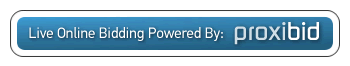 PRE-REGISTER IN ADVANCE FOR LIVE ONLINE BIDDING AT SYKORAAUCTIONS.COM (OR) PROXIBID.COM INSPECTION DAY FEB.  16TH. 2017. 9 AM TO 4 PM . (OR)  AM AUCTION * LOADING AVAILABLE SALE DAY!TRACTORS2005 CASE/IH MX 285 MFWD TRACTOR, CAH, 3382 HRS, QUICK COUPLER, 240 HP, 10 FRONT WEIGHTS, 4 REMOTES, NEW FRONT & 480/80RX46” REAR DUALS, LG 1000 PTO, SN# JAZ1353482006 CASE/IH MX 215 MFWD TRACTOR, 1953 HRS, 420/80RX46” AXLE DUALS, 170 HP, 4 REMOTES, ALL 3 PTO, QUICK COUPLER, CASE/IH FM750 AUTO STEER W/ DISPLAY, 2ND. OWNER, SN#26R202500JD COMBINE / HEADS / CART1990 JD 9400 2WD COMBINE, 3074S/4430E HRS, STRAW CHOP, 30.5X32 DRIVES, 2 ND. OWNER, SN#6354231990 JD 920 20’ GRAIN PLATFORM, NEW FINGERS & KNIVES SN#646345JD 643 LOW TIN CORN HEAD, SN#420248EZ TRAIL LO-PRO 20’ HEADER CARTEZ TRAIL 510 GRAIN CART, SCALES, MONITOR, 510 BU. CAPTRUCKS & DUMP TRAILERS2001 FREIGHTLINER  DAY CAB AUTO STICK TRACTOR, WET, AIR RIDE, C-12 CAT, 25.5 TIRES, RED1994 FORD AEROMAX L-9000 TANDEM TRACTOR, DAY CAB, WET, C-12 CAT, 13 SPD, AIR RIDE, 11X25.5 ALUM OUTERS, WHITERAVENS 26’ TANDEM ALUM DUMP TRAILER, STEEL FRAME1976 EAST 28’ TRI-AXLE ALUM. DUMP TRAILER, ALUM FRAME1969 CHEVY C-60 TANDEM GRAIN TRUCK W/ THUMB 18’ WOOD GRAIN BODY, 327 V-8, 5X3 SPD., GOOD RUBBER, HOIST  WORK NEEDED.1972 FORD 800 LIVE TANDEM GRAIN TRUCK, 17’ METAL GRAIN BODY & HOIST, 4X2 SPD.,V-8 GAS, FITTED TARP, PICKUP2000 GMC 2500 SLE 4X4 REG. CAB PICKUP, 8’ BOX, 6.0 V-8 AUTO , 132KPLANTER & DRILLJD 1560 15’ NO-TILL DRILL, YETTER MARKERS, DOLLY, MONITOREXTRA JD 1560 DRILL MONITORJD 7000 12 ROW FRONT FOLD 12 ROW PLANTER, LIQUID FERT., MONITOR VG FOR AGESTROBEL 2 BOX BULK SEED TENDER TRAILER, HONDA POWEREDFARM MACHINERYCASE/IH 690 MRX 5 LEG DSC CHISEL, 15 ½’CASE 23’ C-FLEX WHEEL DISC, HYD. FOLD, REAR PLMG.,21” DISCSCASE/IH 4800 VIBRA SHANK FILED CULTIVATOR, NEW REMLINGER 5 BAR SPIKE LEVELER, REAR HITCH & PLMG.BRILLION 108 HYD. FOLD UP 25’ CULTIPACKERUNVERFERTH 24’ ROLLING HARROW IIBRILLION 15’ CULTIMULCHER, CROW/FRONT, SOLID REARD F-1J45A 4X16” SEMI MTD. PLOWIH 710 AUTO SPRING 5X18” RESET PLOWIHC 25’ 45 VIBRA SHANK FIELD CULTIVATORJD 27 6R STALK CHOPPER, PTOTRIPLE K 20’ S-TINE 3 PT. CULTIVATORNEW IDEA 4 BAR SIDE DELIVERY HAY RAKEALLOWAY RAU 6 ROW S-TINE CROP CULTIVATOR ROW HYD. FOLD S-TINE CULTIVATOR, W. TUNNELSGRAVITY BOX ON 4 TON GEAR W/ HYD. UNLOAD AUGER & TARPJD 400 12 ROW FLAT ROTARY HOE @ 90%SHOP BUILT IRONMAN WEED CHOPPER, 4-PARTSSPRAYER / TANKSHARDI NAVIGATOR  100M 50’  PULL TYPE FIELD SPRAYER, E CAB CONTROLSSHABEN 1025 G NURSE TANK ON TRL, W/ 6.5 PRO PUMP, MOD. P-265-10252500G  POLY TANK1700G POLY TANK1550 POLY TANK1550 G. POLY PURE WATER TANKBACKHOE / TRAILERCASE 580 CK   DSL. 2WD BACKHOE, W/ BUCKET, 41” PALLET FORKS TRI-AXLE FLAT BED BACKHOE TRAILER, SHOPBUILTSHOP & ITEMS FROM AROUND THE FARM1000  GAL. STEEL FUEL TANK W/ GASBOY E PUMP520 GAL. FUEL TANK W/ FILRITE E PUMPJD 15K PTO TRL. MTD GEN SET1 ½ BU. 3 PT. BLUE BROADCASTER2 GRAIN AERATORS3PT. SPRAY BOOMS4 FIRESTONE 14.9X34” FRONT TIRES, 37%ASSORTED FARM SMALLS ON JEWELRY WAGONCOMMERCIAL METAL BAND SAWCRAFTSMAN ARC WELDERFARMHAND 125 AMP WELDERHYD. EQUIPMENT CYL’SJD 20 CLASSIC SERIES FRONT WEIGHTS & STARTER BRACKETJD SNOW PLOW BLADEL-SHAPED PICKUP FUEL TANKNEW 5 HP, ELEC. MOTOR, 3PHOLD OIL CANSPEDESTAL HD BENCH GRINDERROCKWELL DRILL PRESSROUND UP TANKSAND HAND BLAST CABINETSEMI TIRESSEVERAL USED TIRESSEVERAL USED TRUCK TIRESSPIKE TOOTH DRAG                REGISTER TO BID LIVE ONLINE AT SYKORAAUCTIONS.COM (OR) AUCTIONEER’S NOTE: SYKORAAUCTIONS.COM  WOULD LIKE TO THANK SUSAN GOSEN FOR THIS AUCTION OPPORTUNITY! THE EQUIPMENT IN THIS AUCTION WILL BE THE HI-QUALITY YOU EXPECT WHEN LOOKING FOR TURN KEY , FIELD READY FARM EQUIPMENT.  OVERALL CONDITION, SUPER!  ALL  ITEMS ARE NON-SMOKER UNITS, ALWAYS HOUSED  VERY  MAINTAINED. MAKE PLANS TO ATTEND THIS QUALITY SYKORA AUCTION,  AS ALWAYS,  LOADING SALE   LIMITED STORAGE AVAILABLE.  BE THERE!!! –* LOADING/STORAGE AVAILABLE SALE DAY!TERMS:  OR A GOOD CHECK  OF AUCTION. OUT OF STATE BUYERS WILL ALSO NEED BANK LETTER OF GUARANTEE! NO CREDIT CARDS OR CREDIT  CHECKS ACCEPTED. NO BUYERS PREMIUM! NOTHING REMOVED FROM PREMISES UNTIL SETTLED FOR.  REGISTRATION W/ DRIVERS LICENSE.  ITEMS SELL AS IS WHERE IS W/OUT WARRANTY. NOT RESPONSIBLE FOR ACCIDENTS OR ITEMS SOLD. ANNOUNCEMENTS   TAKE PRECEDENCE OVER PRINTED MATTER. ONLINE WILL BUYERS FOLLOW PROXIBID.COM TERMS & PAYMENT/SHIPPING  REQUIREMENTS. LIST SUBJECT TO ADDITIONS OR DELETIONS  MANAGEMENT DECISIONS.  & SPECS OF EQUIPMENT IS TO THE BEST OF KNOWLEDGE BUT SHOULD ONLY BE USED AS A GUIDE  BUYERS SHOULD AVAIL THEMSELVES TO INSPECT ANY   ITEMS, LUNCH BY  CONCESSIONS. PORTA JON ON   YOU THERE!!!!MI. TITLED VEHICLES  : STATE REGULATIONS REQUIRE. 6% SALES TAX ON EVERY TITLED UNIT. BUYERS WILL BE CHARGED A $95.00 TITLE BROKERAGE FEE PLUS $15.00 TITLE FEE , REG. FEES.  LICENSED VEHICLE DEALERS ARE EXEMPT, FARMERS ARE NOT. DEALERS  PLEASE BRING A COPY OF YOUR MI. VEHICLE DEALERS WALL LICENSE BILINE FARMSSUSAN (GARY) GOSEN2870 W. VERNE RD.BURT, MI. 48417 *FOR INFORMATION CALL 989-770-4700 *MACHINERY INSPECTION DAY THURSDAY FEB.  16TH. 2017. 9 AM TO 4 PM .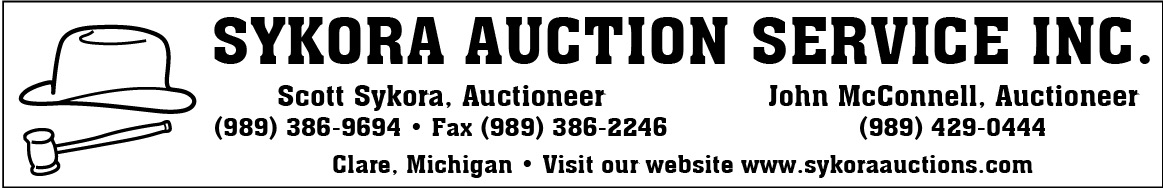 